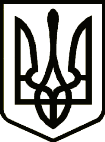 УкраїнаНОСІВСЬКА  МІСЬКА РАДА
Носівського району ЧЕРНІГІВСЬКОЇ  ОБЛАСТІ                                            Р І Ш Е Н Н Я                                             ( п’ятдесят  п’ята  сесія сьомого скликання)12 липня  2019 року                             м.Носівка                                №2/55/VІІПро затвердження інформаційнихта технологічних картокЦентру надання адміністративних послугНосівської  міської  ради.              Відповідно до  статті 26 Закону України «Про місцеве самоврядування в Україні»,  Закону України «Про надання адміністративних послуг», міська рада вирішила :  1.Затвердити  інформаційні картки, які включені до переліку адміністративних послуг  (додаток 1).  2.Затвердити технологічні картки, які включені до переліку  адміністративних послуг (додаток 2).  3. Контроль за виконанням даного рішення покласти на постійну комісію міської ради з  питань депутатської діяльності й етики, законності й правопорядку, охорони прав і законних інтересів громадян.Міський голова                                                                         В.ІГНАТЧЕНКО